Картинка 1 – только 16 задача.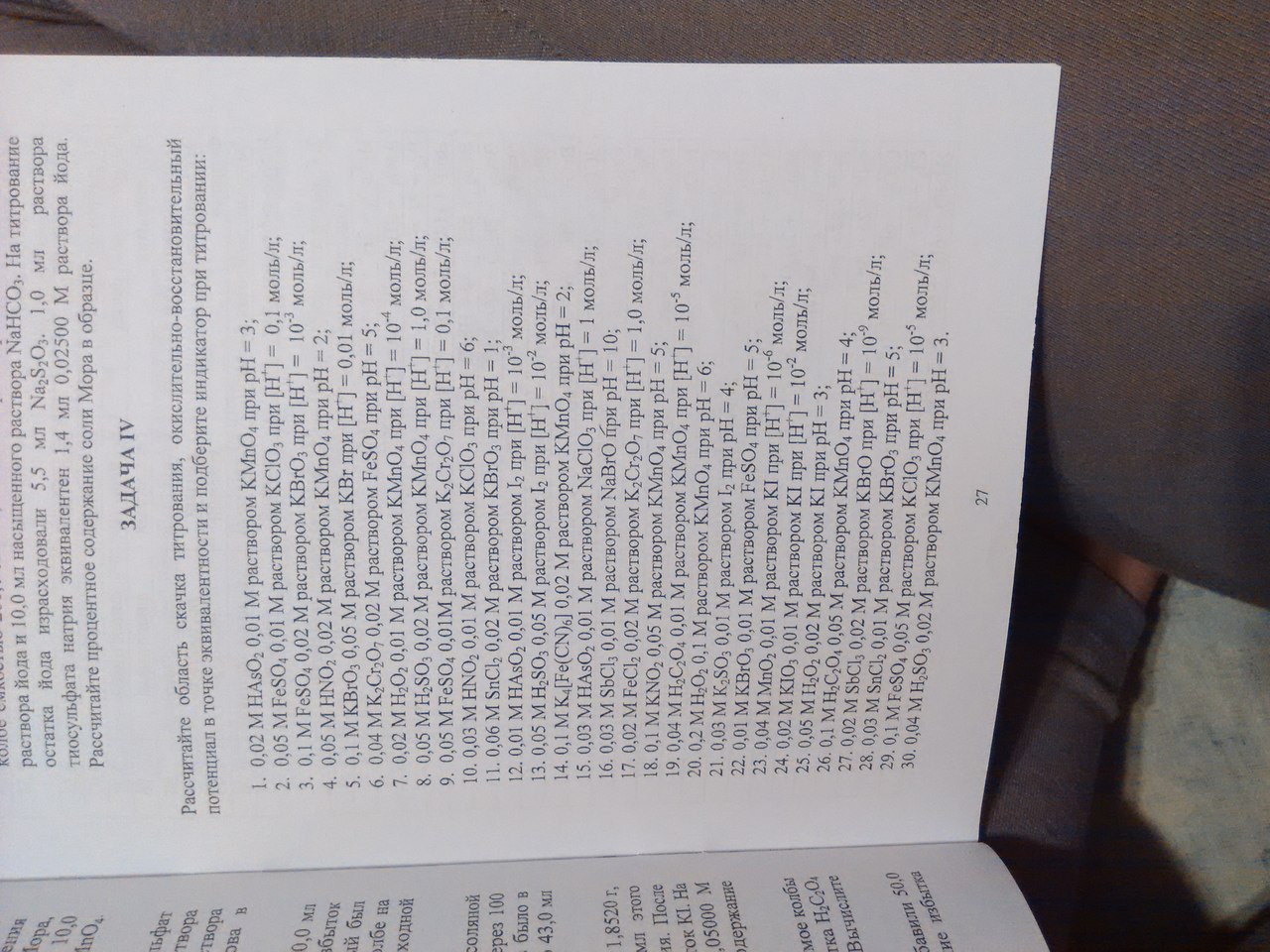 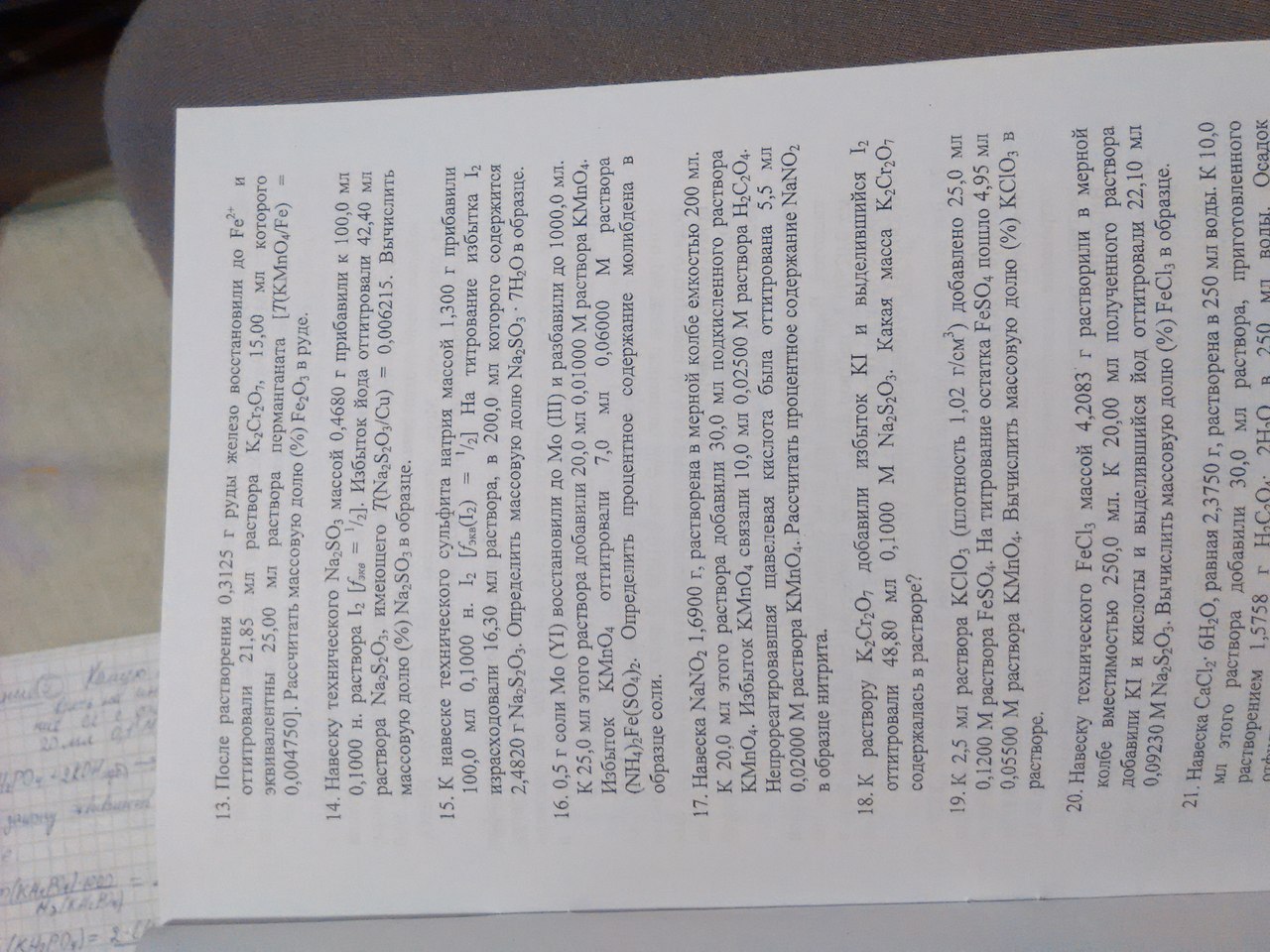 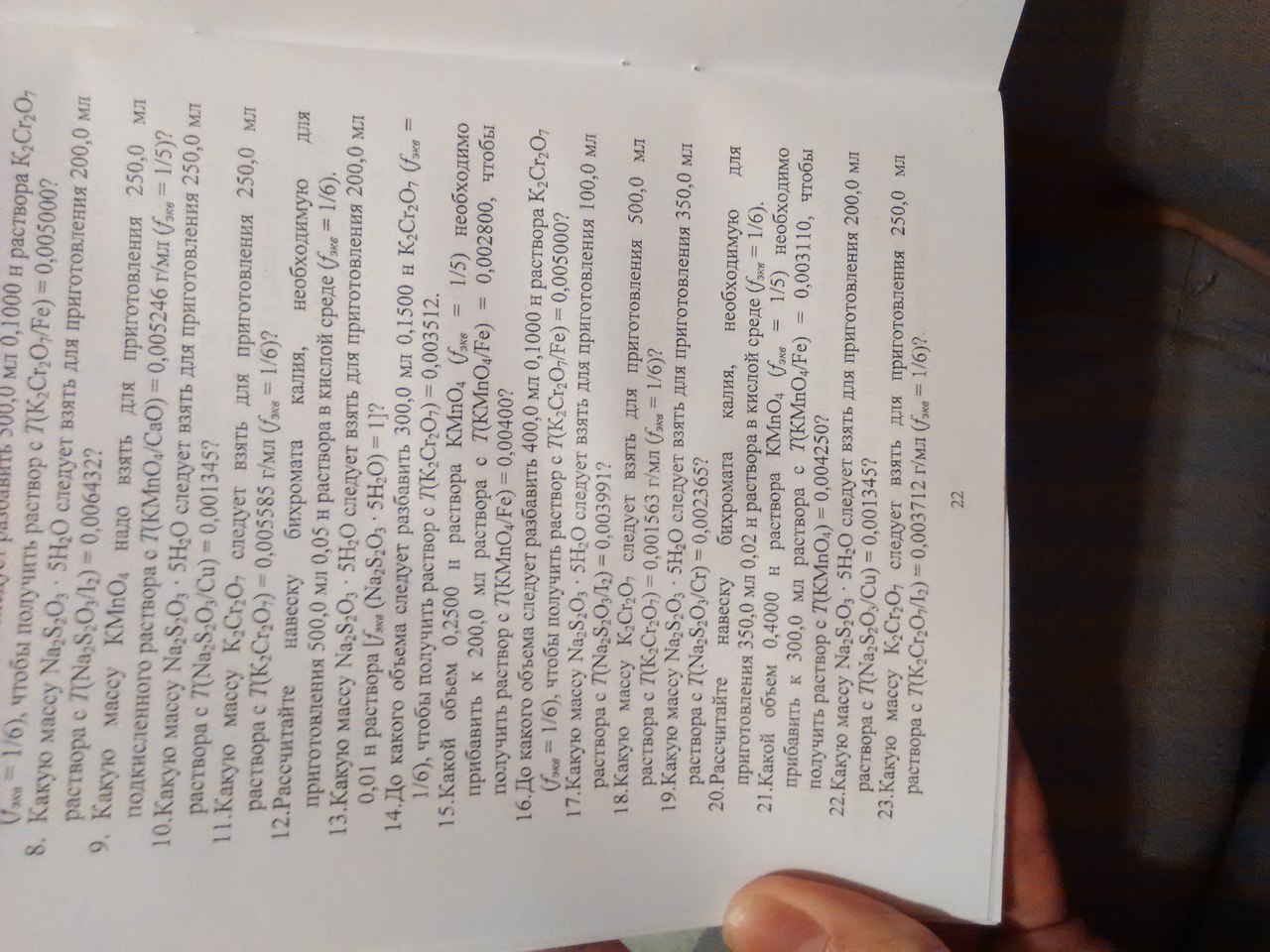 